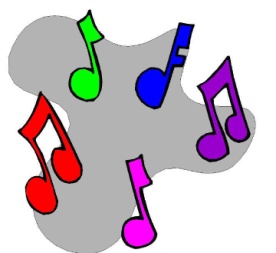 МЕТОДИКА НАСТАВЕ МУЗИЧКЕ КУЛТУРЕ II   колоквијум* Студенти који су II колоквијум положили условно треба да се јаве проф. Наташи ради утврђивања коначног броја поена                                                                               Доц. др  Наташа Вукићевић                                                                               Асистент   Катарина СтанојевићРед. бр.Име и презиме студентабр. индексабр поена1.Давид Крстић1/2127/40          положио2.Емилија Ђорђевић3/2124/40положила3.Петар Маринковић4/2129/40положио4.Кристина Николић5/2138/40положила5.Михајло Стојадиновић6/2125/40није положио6.Наталија Радић11/2126/40положила7.Сара Ињац12/2125/40положила8.Виолета Каратошић14/2115/40није положила9.Јован Чалић16/2127/40положио10.Вељко Ракић17/2124/40положио11.Маја Ђурић18/2121/40положила12.Николета Симовић22/2124/40положила13.Александра Несторовић23/2112/40није положила14.Милош Бајчић24/2111/40није положио15. Анђела Живановић*25/2122/40положила условно16.Јована Миленковић26/2126/40положила17.Ружица Цветковић28/2117/40није положила18.Маша Нешић30/2120/40није положила19.Ирина Милојевић33/212/40није положила20.Наталија Грујић36/2115/40није положила21.Кристина Денић39/2129/40положила22.Момчило Накић40/2123/40положио23.Ђорђе Бајчић41/2123/40положио24.Маја Максимовић43/2127/40 положила25.Јована Трифуновић47/2127/40 положила26.Анђела Чекрлић49/2118/40није положила27.Јована Павловић52/2114/40није положила28.Софија Марковић53/2126/40положила29.Илић Лазар54/2123/40положио30.Нада Радевић55/2123/40положила